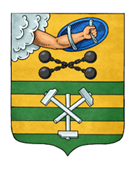 ПЕТРОЗАВОДСКИЙ ГОРОДСКОЙ СОВЕТ25 сессия 29 созываРЕШЕНИЕот 16 февраля 2024 г. № 29/25-371О внесении изменений и дополнений в Устав Петрозаводского городского округаНа основании пункта 1 части 10 статьи 35, статьи 44 Федерального закона от 06.10.2003 № 131-ФЗ «Об общих принципах организации местного самоуправления в Российской Федерации», в соответствии с Федеральным законом от 04.08.2023 № 469-ФЗ «О внесении изменений в Федеральный закон «О природных лечебных ресурсах, лечебно-оздоровительных местностях и курортах», отдельные законодательные акты Российской Федерации и признании утратившими силу отдельных положений законодательных актов Российской Федерации», Федеральным законом от 02.11.2023 № 517-ФЗ 
«О внесении изменений в Федеральный закон «Об общих принципах организации местного самоуправления в Российской Федерации», Федеральным законом от 12.12.2023 № 594-ФЗ «О внесении изменений 
в статью 12 Федерального закона «О системе государственной службы Российской Федерации» и отдельные законодательные акты Российской Федерации», Федеральным законом от 25.12.2023 № 657-ФЗ «О внесении изменений в Водный кодекс Российской Федерации и отдельные законодательные акты Российской Федерации» Петрозаводский городской СоветРЕШИЛ:1. Внести следующие изменения и дополнения в Устав Петрозаводского городского округа:1.1. В пункте 31 части 1 статьи 14 слова «создание, развитие и обеспечение охраны лечебно-оздоровительных местностей и курортов местного значения на территории Петрозаводского городского округа, а также» исключить.1.2. Пункт 35 части 1 статьи 14 изложить в следующей редакции: «35) организация и осуществление мероприятий по работе с детьми и молодежью, участие в реализации молодежной политики, разработка и реализация мер по обеспечению и защите прав и законных интересов молодежи, разработка и реализация муниципальных программ по основным направлениям реализации молодежной политики, организация и осуществление мониторинга реализации молодежной политики 
в Петрозаводском городском округе;».1.3. Пункт 36 части 1 статьи 14 дополнить словами «, а также правил использования водных объектов для рекреационных целей».1.4. Часть 3 статьи 53 дополнить пунктом 12 следующего содержания:«12) сообщать в письменной форме представителю нанимателя (работодателю) о ставших ему известными изменениях сведений, содержащихся в анкете, предусмотренной статьей 15.2 Федерального закона от 02.03.2007 № 25-ФЗ «О муниципальной службе в Российской Федерации», за исключением сведений, изменение которых произошло по решению представителя нанимателя (работодателя).».1.5. Пункт 2 части 5 статьи 54 изложить в следующей редакции:«2) анкету, предусмотренную статьей 15.2 Федерального закона 
от 02.03.2007 № 25-ФЗ «О муниципальной службе в Российской Федерации»;».2. Настоящее Решение вступает в силу после официального опубликования после его государственной регистрации, за исключением положений, для которых установлены иные сроки вступления их в силу.Подпункт 1.1 пункта 1 настоящего Решения вступает в силу после официального опубликования после государственной регистрации настоящего Решения, но не ранее 01.09.2024.Подпункты 1.4, 1.5 пункта 1 настоящего Решения вступают в силу после официального опубликования после государственной регистрации настоящего Решения, но не ранее 12.03.2024.Председатель Петрозаводского городского Совета                                       Н.И. ДрейзисГлава Петрозаводского 
городского округа                              И.С. Колыхматова